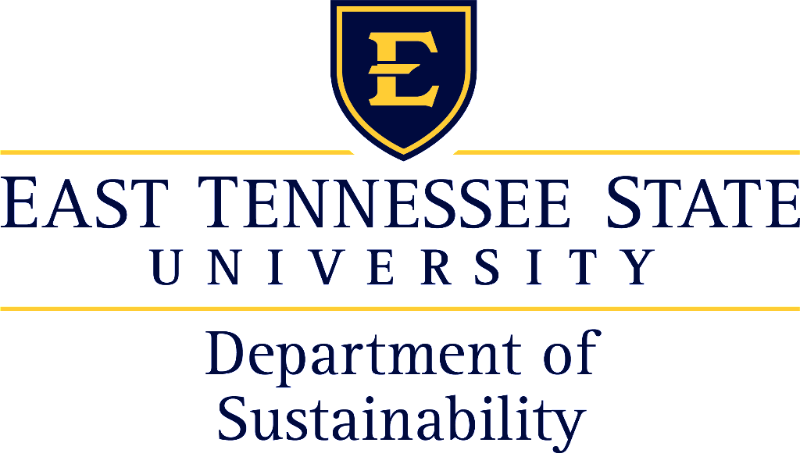 Bucs Go Green Policies and Procedures 2019-2020Table of ContentsMission and Vision…………………………………………………………………………….… 3Introduction………………………………………………………………………………………. 4Guidelines………………………………………………………………………………………... 5Expectations……………………………………………………………………………………… 6Bucs Go Green Agreement………………………………………………………………………. 7Mission and Vision MissionThe mission of the Bucs Go Green program is to help East Tennessee State University’s student organizations to become more environmentally sustainable, and to actively participate in sustainability related events with the Department of Sustainability.VisionThe vision of the Bucs Go Green program is to make sustainability a natural and integral part of East Tennessee State University’s campus life.Introduction 	After attending a conference at the University of South Carolina, the 2018-2019 graduate assistant for the East Tennessee State University’s Department of Sustainability, Catie Holliday, had the idea of creating a Greeks Go Green Program. When collaborating with another EcoNut and Sigma Kappa Member, Sydney Jobe, and the current Director of Sustainability, Kathleen Moore, it was decided to change the name of the program to “Bucs Go Green” and open it to all student organizations. This program was created to increase environmental sustainability within student organizations and sorority and fraternity life. The idea being that sorority and fraternity groups would compete against one another and other student organization groups (that are not a social sorority/fraternity) would compete against one another. One sorority/fraternity and one student organization (that is not a social sorority/fraternity) would be recognized and given a Sustainability Award for Most Environmentally Sustainable Group on Campus as well as a pizza party for their group. GuidelinesThe following are mandatory activities* required for a student organization to become recognized as a member of Bucs Go Green: Designate a Sustainability Officer within their OrganizationRecycle at all Parties, Events, Tailgating, Sporting Events, Housing/Suites etc. Attend or Co-Host 2 EcoNuts or Department of Sustainability Events Per Semester*These are items that upon signing the Bucs Go Green agreement the members of the organization will be required to uphold throughout their time as a member of Bucs Go Green. Additionally, Bucs Go Green Groups will pick four goals to achieve by the end of their first semester as active members. They should select two goals for subsequent semesters while upholding previous goals and mandatory activities. They may pick from the following goals or create their own goal(s) as approved by the Department of Sustainability: Purchasing Compostable-Ware for EventsHolding Paperless MeetingsFootball Game Recycling Utilizing Post-Consumer Recycled Paper for Flyers/Informational Hand Outs Host or Co-Host a Service Saturday Activity Use Reusable BagsBanning Straws, Plastic-Ware, and Plastic Water Bottles for Events and Personal UseHelp with the Move-Out Initiative Purchase Recyclable Products Donating Unused Materials ExpectationsThe Department of Sustainability should do the following in order to make the Bucs Go Green program a success at East Tennessee State University: Attend student organizational meetings and orientations and provide an overview of the Bucs Go Green program and how it can benefit student organizations.Help guide student organizations in achieving their sustainability goalsHold a monthly meeting with the Sustainability Officers to help support their efforts within their student organizationsRecruit other student organizations to be a part of Bucs Go Green Allow for accommodations and support student organizations that are struggling in maintaining the contract Student Organizations should do the following in order to remain as an active member of Bucs Go Green: Appoint a Sustainability Officer who would attend the monthly meeting and report on what the organization has been doing to achieve their goalsAchieve goals within the parameters set by the Department of Sustainability Sign Up for Green Monday Emails Uphold past goals and expectations during every semester as an active member and report on these goals at the end of each semesterRemain in communication with Department of SustainabilityHave the President, Vice-President, and Sustainability Officer sign the Bucs Go Green agreementFailure to maintain the above may cause the student organization to lose active member status for up to one year, as determined by the Department of Sustainability. If at any time the student organization is placed on probation, suspension, or banned by the University their active member status in Bucs Go Green could be jeopardized, as determined by the Department of Sustainability. Bucs Go Green AgreementI hereby promise to adhere to the policies and procedures herewith laid out within this document. I know that by signing this agreement I am responsible to ensure that my organization retains its active member status by following the outlined guidelines and expectations. If at any time I have questions or need help, I will contact a representative of the Department of Sustainability in order to assist myself and my organization. If at any time my student organization is placed on probation, suspension, or banned I will alert the Department of Sustainability and may be placed as an inactive member. President _______________________________________________              ________________________Signature 								Date Vice-President_______________________________________________              ________________________Signature								DateSustainability Officer _______________________________________________              ________________________Signature								Date